ВведениеОтчет о самообследовании Муниципального бюджетного общеобразовательного учреждения  города Новосибирска «Лицей №159» за 2020 год (далее – Отчет) составлен по состоянию на 01.01.2021г. в соответствии с пунктом 3 части 2 статьи 29 Федерального закона от 29.12.2012 г. № 273-ФЗ «Об образовании в Российской Федерации», Порядком проведения самообследования образовательной организации, утвержденным Приказом Министерства образования и науки Российской Федерации от 14 июня 2013 года № 462 в целях обеспечения доступности и открытости информации о деятельности Муниципального бюджетного общеобразовательного учреждения города Новосибирска «Лицей №159 (далее – МБОУ «Лицей №159» ).Отчет составлен по итогам 2020 года и включает в себя оценку образовательной деятельности, системы управления МБОУ «Лицей №159», содержания и качества подготовки обучающихся, организации учебного процесса, востребованности выпускников, качества кадрового, учебно-методического, библиотечно-информационного обеспечения, материально-технической базы, функционирование внутренней системы оценки качества образования, показателям деятельности, установленным Приказом Министерства образования и науки РФ от 10 декабря 2013 г. № 1324 «Об утверждении показателей деятельности образовательной организации, подлежащей самообследованию».Общая характеристика организацииМуниципальное бюджетное общеобразовательное учреждение города Новосибирска «Лицей №159» располагается в Заельцовской районе Центрального округа города Новосибирска. Юридический адрес местонахождения учреждения: 630049, город Новосибирск, ул. Дуси Ковальчук, 270/2. Email: sch_159_nsk@nios.ru, тел/факс: 225-89-95, адрес сайта:lus_159.nios.ru Директор: Горбачева Татьяна Вячеславовна По своему статусу, установленному при государственной аккредитации (свидетельство о государственной аккредитации серия 54 А01  № 0002423), лицей является: тип – бюджетное общеобразовательное учреждение; вид – лицей.Образовательную деятельность лицей осуществляет в соответствии с Лицензией № 54Л01 № 0003302 на право оказывать образовательные услуги по реализации образовательных программ по видам образования, по уровням образования, указанным в приложении к настоящей лицензии.Лицей осуществляет деятельность в соответствии со следующими нормативными документами: -  ФЗ от 21 декабря . N 273 «Об образовании в Российской Федерации»;- приказ министерства образования и науки РФ от 17.12.2010г. № 1897 «Об утверждении федерального государственного стандарта основного общего образования (зарегистрирован Минюстом 01.02.2011 г. № 19644);- приказ министерства образования и науки РФ от 28.12.2010 № 2106 «Об утверждении федеральных требований к ОУ в части охраны здоровья обучающихся, воспитанников»;- приказ министерства образования и науки РФ от 04.10.2010 № 986 «Об утверждении федеральных требований к ОУ в части минимальной оснащенности учебного процесса и оборудования учебных помещений»;- письмо Министерства образования и науки РФ от 24.11.2011г. № МД-1552/03 «Об оснащении образовательных учреждений учебным и учебно-лабораторным оборудованием»;- СанПиН 2.4.3648-20 «Санитарно-эпидемиологические требования к организациям воспитания и обучения, отдыха и оздоровления детей и молодежи»- СанПиН 2.3/2.4.3590-20 «Санитарно-эпидемиологические требования к организации общественного питания населения»- Устав МБОУ «Лицей №159»Организационно-педагогическое обеспечение учебного процессаОбучение ведется по следующим образовательным программам:		Учебный год начинается 1 сентября. Продолжительность учебного года для обучающихся 2-4-х, 9-х,11-х классов– 34 недели, для обучающихся 1 классов – 33 недели,                           5-7 – х 35 недель и 8-х,10-х – 36 недель. Продолжительность каникул: в течение учебного года – не менее 30 календарных дней; Учебный годовой календарный график работы состоит:для 1-9 классов    – из 3-х учебных триместров;для 10-11 классов – из 2-х полугодий.Предусмотрена пятидневная учебная неделя для 1-4 классов.Учебные занятия проводятся в две смены. Продолжительность урока – 45 минут.Деление класса на группы осуществляется на уроках информатики, технологии, иностранных языков. Динамику численности учащихся можно проследить по диаграмме.Численность учащихся за 7 летВ 2019/2020  учебном году в лицее обучалось 1026 человекУровень начального общего образования-  392 человека
1 - классы -90 человек
2- классы - 91 человек
3- классы- 120 человек
4-классы - 91 человекУровень основного общего образования -  475 человек5- классы - 95 человек  6 - классы – 90 человек7- классы - 100 человек8 - классы – 86 человек9- классы -  104 человека               Уровень среднего общего образования –159 человек10- класс - 80 человек11 - класс - 79 человекКадровая политикаАнализ качественного и количественного состава педагогических кадров лицеяза 2019 - 2020 учебный год показал.          Педагогический коллектив школы - это 65 педагога, в их числе:         1 Заслуженный учитель Российской Федерации         4 обладателя нагрудного знака «Почетный работник общего образования Российской  Федерации»2 обладателя звания «Отличник народного просвещения»;10 обладателей Почетной грамоты Министерства образования Российской Федерации;3 победителя конкурса лучших учителей Новосибирской области;3 обладателя Благодарственного письма Губернатора Новосибирской области;2 лауреата Премии губернатора Новосибирской области;  5 лауреата Премии Мэра города Новосибирска; 6 победителей городского конкурса на получение бюджетного образовательного сертификата;Среди педагогов лицея:2 заместителя руководителя методических объединений учителей русского языка и литературы, математики; 3 педагога являются членами Областной комиссии по проверке ЕГЭ по русскому языку, физике, английскому языку;3 педагога являются членами Областной комиссии по проверке ОГЭ  по  математике, по физике, английскому языку;1 педагог - кандидат физико-математических наук, доцент НГПУ;1 педагог – кандидат физико-математических наук, доцент НГТУ;1 педагог – кандидат педагогических наук, доцент СГУПСа.Анализ педагогического состава по возрастуОбобщенные сведения о составе и квалификации педагогических кадровв 2019 - 2020 учебном годуСведения о количественном составе педагогических кадров в 2019 - 2020 учебном годуОбобщенные сведения о составе и квалификации педагогических кадров Структура и органы управления МБОУ «Лицей №159»Так как педагогический коллектив разнороден по возрасту, педагогическому опыту, профессионализму  в методической работе лицея используется разноуровневый подход. Коллектив представлен тремя группами педагогов, которые отличаются уровнем владения педагогического мастерства. Методическая работа осуществлялась по следующим направлениям деятельности:работа педагогического совета и методического совета;производственные совещания;работа кафедр и методических объединений учителей- предметников;предметные недели;повышение профессионального мастерства педагогов;повышение квалификации, аттестация педагогов;посещение уроков учителей администрацией и учителями-методистами;работа с молодыми и вновь прибывшими специалистами;консультативно-информационная деятельность;индивидуально-методическая и инновационная деятельность - обобщение опыта работы.        Методическая работа лицея строилась на основе годового плана. Поставленные перед коллективом задачи решались через совершенствование методики проведения урока, индивидуальной и групповой работы со слабоуспевающими и одаренными учащимися, коррекцию знаний, развитие их способностей и природных задатков, ознакомление учителей с новой методической литературой. В работе учителей используются в основном педагогические технологии с репродуктивным характером. За последний год значительно возрос интерес к информационным технологиям. Число учителей, использующих в своей работе, будь то подготовка к урокам или сами уроки, персональный компьютер и мультимедийный проектор, увеличивается с каждым  годом. Помочь педагогу в подготовке педагогических материалов и организации инновационной работы, призвана методическая служба лицея, работа которой должна соответствовать реальным задачам лицея и иметь практическую направленность. Качество методической работы напрямую влияет на эффективность работы, уровень профессионально-педагогической компетенции учителя.		 Новой формой методической работы стало включение в образовательный процесс методистов из числа высококвалифицированных, опытных педагогов. Останина Т.Д. (Заслуженный учитель РФ, руководитель кафедры точных наук) посещала уроки учителей кафедры начальных классов, Сарбулатова А.К. (Почетный работник общего образования РФ, учитель русского, французского языков и литературы) посещала уроки учителей физической культуры, ОБЖ, ИЗО, технологии, черчения. Денк И.Э. (Почетный работник общего образования РФ, учитель физики) посещала уроки учителей кафедры лингвистики. Семенова Е.Г. (Обладатель Почетной грамоты Министерства образования РФ, руководитель кафедры начальных классов) посещала уроки методического объединения учителей естественнонаучного и общественно-значимого цикла. Эти посещения сопровождались анализом сильных сторон уроков, методистами давались рекомендации по совершенствованию учебной деятельности. По итогам посещений составлялись информационные справки, проводились собеседования с педагогами при директоре. Вопросы организации образовательного процесса освещались учителями-методистами на педагогических советах.			Еще одной формой оптимальной организации образовательного процесса стало формирование группы учителей-дублеров. Традиционно в образовательных организациях возникают ситуации, требующие присутствия опытных высококвалифицированных педагогов на работе членами жюри, экспертами и т.д. В этом случае педагоги выдают творческие задания учащимся, которые при сопровождении педагога-дублера их выполняют в рамках отведенного учебного времени.              Методическая работа в лицее была направлена на включение учителей в творческий педагогический поиск; на повышение уровня профессионального мастерства каждого учителя; на практическое оказание помощи в реализации методических приемов в обучении и воспитании, а в конечном итоге на рост уровня образованности и воспитанности обучающихся.   Высшей формой коллективной методической работы является педагогический совет. В 2019-2020 учебном году было проведено три тематических педагогических советов:«Организация преемственности в обучении и воспитании учащихся 5-х классов и уровень их адаптации в условиях образовательного процесса в основной школе»;«Стандарты СОО актуальные проблемы и пути решения»;«Повышение эффективности и качества урока через использование современных  педагогических технологий».Для координации методической работы в 2019-2020 учебном году продолжил работу методический совет (МС), в состав которого вошли руководители кафедр и методических объединений учителей предметников лицея. На заседаниях МС учителя занимаются разработкой и организацией проведения мероприятий по повышению уровня учебно-воспитательного процесса и качества знаний учащихся, обсуждением вопросов теории и практики образования, организацией обмена опытом рабаты и внедрением передового опыта в практику работы учителей. После проведения контрольных срезов знаний учащихся учителя обсуждают их результаты, разрабатывают коррекционные программы, рекомендации и методические указания по ликвидации пробелов в знаниях учащихся. План методической работы объединения составляются с учетом склонностей и интересов учителей, с учетом задач преподавания данного предмета, с учетом методической работы лицея. Задачи работы методических объединений продиктованы анализом результатов за прошедший год, его достижениями и недостатками.Главными звеньями в структуре методической службы являются кафедры и методические объединения. В школе функционировали четыре кафедры: точных наук - в количестве 15 человек (23%), начальных классов - в количестве 16 человек (25%), лингвистики - в количестве 11 человек (17%),  общественно-значимых  и естественных наук - в количестве 7 человек (11%), технологии, физической культуры, ОБЖ, ИЗО и черчения, музыки - в количестве 14 человек (22%).Серьезным испытанием качества методической работы стало обострение санитарно-эпидемиологической обстановки в связи с новой коронавирусной инфекцией. Коллектив на 100% справился с форс-мажорной ситуацией: все педагоги прошли обучение дистанционной работы на различных образовательных платформах.  С 6 апреля 2020 года уроки стали проводится на платформе ZOOM, в том формате, который был максимально близок к традиционному формату проведения уроков. Это потребовало колоссальной методической работы каждого учителя: необходимо было переформатировать дидактический материал, используемую на уроках наглядность. Нужно было сориентироваться в измененной продолжительности урока, ведь в подобном формате урок составляет 30 минут для учащихся начальной школы и 35 минут – для учащихся 5-11-х классов. В этот период 3 раза в неделю проводились производственные совещания на платформе ZOOM, чтобы отслеживать посещаемость учащимися уроков, оперативно решать все текущие и перспективные образовательные задачи.Содержание и качество подготовки учащихсяНа каждом из 3-х уровней образования качество обучения выглядит следующим образом:Проведём сравнительный анализ успеваемости по годам:Уровень начального общего образованияУровень основного общего образованияУровень среднего общего образованияАнализ государственной итоговой аттестации учащихся 9-х классов в 2019/2020 уч.году     Всего выпускников 9-х классов: 104 человека (включая 2-х учащихся, находящихся на семейном образовании). В связи со сложной эпидемиологической обстановкой ГИА для учащихся 9-х классов проходило в виде промежуточной аттестации по всем предметам учебного плана. Все учащиеся успешно прошли промежуточную аттестацию и получили аттестаты об основном общем образовании.11 учащимся вручены аттестаты особого образца: 1. Антонову Леониду Игоревичу – 9б2.Буда Марии Александровне – 9б3.Будаеву Никите Владимировичу – 9б4.Волкову Кириллу Ильичу – 9а5.Галактионовой Юлии Юрьевне – 9б6.Гусеву Даниилу Игоревичу – 9б7.Елисеевой Дарине Дмитриевне – 9б8. Муравьевой Елене Максимовне – 9а9. Поповой Валерии Алексеевне – 9а          10. Ракаевой Анастасии Евгеньевне – 9б          11. Саниной Анастасии Дмитриевне – 9аАнализ государственной итоговой аттестации учащихся 11-х классов  в 2019/2020 уч.годуНа конец учебного года (как и на начало) в 11-х классах обучалось 79 учащихся.                                                                    В связи со сложной эпидемиологической обстановкой ГИА для учащихся 11-х классов проходило в виде промежуточной аттестации по всем предметам учебного плана.  Все успешно ее прошли и получили аттестаты о среднем общем образовании. 9 выпускникам специализированного инженерного класса вручены аттестаты с отличием и медаль «За особые успехи в учении»: 1.	Бабушкину Семену Алексеевичу2.	Бесединой Александре Михайловне3.	Кузнецова Ярослава Максимовича4.	Ланшакову Дмитрию Андреевичу5.	Лузгиной Елизавете Григорьевне6.	Тереховой Анастасии Андреевне7.	Федченко Федору Константиновичу8.	Халиман Анастасии Олеговне9.	Худяковой Диане АлексеевнеЕГЭ для выпускников 2020 года проводилось с целью поступления в ВУЗы. 78 выпускников сдавали ЕГЭ, 1 учащаяся Костина Алена отказалась от сдачи ЕГЭ, так как определилась с поступлением в медицинский колледж.Сводный анализ результатов ЕГЭ по русскому языку и математикеЕсли бы в этом году медали «За особые успехи в учении» вручались по результатам ЕГЭ, то 2 выпускника Кузнецов Ярослав (69 баллов по русскому языку) и Лузгина Елизавета (65 баллов по русскому языку и 50 баллов по математике) не получили бы медали.Результаты итоговой аттестации по математике и физике в специализированных классах по годамИз таблицы видно, что в этом году у выпускников специализированного класса средний балл ЕГЭ по математике сопоставим со средним баллом прошлого года при 96% выборе учащихся, средний балл по физике снизился при уменьшении количества сдающих экзамен.В этом году средний балл по ЕГЭ составил 62,3, что меньше среднего балла прошлого года на 3,2%.На заседаниях МО и кафедр необходимо рассмотреть результаты ЕГЭ, проанализировать проведение уроков и консультаций во время дистанционного обучения, учесть ошибки при организации работы в 2020/2021 учебном году.Работа  МБОУ «Лицей №159» в 2019-2020 учебный год по предупреждению и профилактики правонарушений и преступленийЦель работы в 2019-2020 учебном году - предупреждение и профилактика правонарушений и преступлений, социального сиротства несовершеннолетних, безнадзорности, беспризорности, семейного неблагополучия, профилактика табакокурения, суицидального поведения, ПАВ, создание условий для повышения качества общего образования, ориентация на здоровый образ жизни.Для достижения данной цели были поставлены следующие задачи:1.Выявление детей с девиантным поведением («группа риска», ВШУ, ПДН) и оказание помощи детям, имеющим проблемы в обучении, семье, обществе.2. Сохранение здоровья учащихся:а) мониторинг качества питания;б) содействие в организации и проведении спортивных мероприятий, в том числе с детьми группы риска;в) совместная работа классных руководителей с фельдшером,  социальным педагогом по вопросам здоровья.3. Оказание социально-психологической поддержки, помощи детям из многодетных, малообеспеченных, неполных, проблемных, опекаемых семей, семей, находящихся в социально-опасном положении.4. Установление связи с классными руководителями, детьми, органами внутренних дел, общественными организациями, социальной защитой, отделом опеки и попечительства, центром психологической помощи «Вита», «Ника», «Доверие», «Родник», центром реабилитации несовершеннолетних подростков «Виктория», городским центром образования и здоровья «Магистр», Комплексным центром социального обслуживания населения Центрального округа.5. Организация бесплатного питания, социально-психологической помощи нуждающимся семьям (многодетным, малообеспеченным, неблагополучным, опекаемым, находящимся в социально-опасном положении) лицеем, социальной защитой, КДН.Данная цель и задачи осуществляются при взаимодействии социального педагога с администрацией лицея, медицинскими работниками лицея, классными руководителями, инспектором ОГПДН, инспектором пропаганды БДД, специалистами органов опеки и попечительства, КДН, Комплексным центром социального обслуживания населения Центрального округа.Согласно ФЗ № 120 «Об основах системы профилактики безнадзорности и правонарушений несовершеннолетних» на 2019-2020 учебный год:Семьи, состоящие на учете в ПДН  - 1 Семьи, состоящие на учете ВШУ – 5  Семьи, находящиеся в социально-опасном положении – нет данной категории семей.  Подростки группы «риска»:- количество учащихся, состоящих на учёте в ПДН - 2 - количество учащихся, состоящих на ВШУ - 15  - безнадзорных - нет данной категории детей. - беспризорных - нет данной категории детей. - несовершеннолетних, находящихся в социально – опасном  положении - нет данной категории детей.Многодетные семьи – 69 семей, из них, учащиеся лицея – 103 человека.Малообеспеченные семьи – 6 семей, из них, учащиеся лицея – 8 человек.Опекаемых – 6 Преступность:       - учащиеся, совершившие преступления за 2019/2020 учебный год – 1 человек        - учащиеся, совершившие правонарушения за 2019/2020  учебный год – нет данной категории.Количество учащихся, выведенных на КДН за 2019-2020 учебный год – 2 человека           - из них за употребление алкоголя – 1 человек.           - количество семей, в которых родители были привлечены в 2019/2020 учебном году к административной ответственности на КДН по ст.5.35 – нет данной категории семей.Количество подростков, состоящих на учете в органах внутренних дел за употребление: алкогольных напитков – не выявлено, токсических веществ – не выявлено, наркотиков – не выявлено.Количество учащихся, задержанных в 2019/2020 учебном году: в алкогольном – не выявлено, токсическом – не выявлено, наркотическом опьянении – не выявлено.Проведено заседаний Совета по профилактике в ОУ за 2019/2020 учебный год – 25 заседаний, из них за первое полугодие – 16 заседаний, за второе полугодие – 9 заседаний. Фактов жестокого обращения с детьми за 2019-2020 учебный год - не выявлено.Попыток к суициду за 2019-2020 учебный год - нет данной категории детей.Согласно поставленной цели и задач работы на 2019-2020 учебный год в МБОУ «Лицей №159»  были организованы следующие кружки и секции:Расписание кружков и секций в МБОУ «Лицей №159» на 2019-2020 учебный годВсего: 20 кружков и 3 секции, посещает – 873 человекаРасписание спецкурсов и элективов в МБОУ «Лицей №159» на 2019-2020 учебный годВсего: 14 спецкурсов и элективов, посещает – 447 человек	В этом учебном году уже традиционно были проведены следующие мероприятия по аспектам правового воспитания:По классам были проведены тематические классные часы по правовому воспитанию «Права без обязанностей», «Декларация прав ребенка», беседы «Мои права и обязанности».Среди учащихся 5-8 классов были проведена викторина «Уроки Фемиды» на знание Устава школы, Конвенции о правах ребенка, общих правовых сведений.Для учащихся 1-4 классов проведен конкурс детского рисунка: «Мои права и обязанности».Для учащихся 5-11 классов проведены тематические классные часы и беседы, показаны видеофильмы, нарисованы плакаты на тему: «Скажи алкоголизму НЕТ!» в рамках профилактической работы по употреблению алкогольных напитков.Проводится просвещение по аспектам правового воспитания среди родителей учащихся посредствам лекторий.Организована книжная выставка «Все в праве знать о праве».На сайте лицея размещена информация о проведении Всероссийского Дня правовой помощи детям».С отдельными школьниками в присутствии их родителей проводились заседания школьного Совета по профилактики (за период 2019-2020 учебного года проведено 25 советов), Административного совета с целью разъяснения прав и обязанностей прав и обязанностей учащихся, норм поведения в общественных местах, здоровом образе жизни.В период с 01 ноября по 30 ноября 2019 года было проведено дистантное скрининговое обследование зрения обучающимся 1-11 классов в целях совершенствования охраны и укрепления здоровья несовершеннолетних, улучшения качества и эффективности проведения профилактических медицинских осмотров учащихся лицея. В ходе данного исследования обследовано 335 учащихся, из них: со зрением 0,9-1,0 (113 человек, 33,7%),со зрением 0,8-0,6 (58 учащихся, 17,3%),со зрением 0,2-0,5 (84 человек, 25,1%),со зрением ≤ 0,1 (80 человек, 23,9%)сниженное зрение у 222 учащихся (66,3%).Результаты проведения скрининга были переданы через классных руководителей родителям обследованных обучающихся. В период с 16.09.2019г. по 01.11.2019г. было проведено дистанционное социально-психологическое скрининг-тестирование обучающихся Новосибирской области.СПТ проводилось в целях:определения степени психологической устойчивости в трудных жизненных ситуациях, а также выявлении обучающихся с показателями повышенной вероятности вовлечения в дезадаптивные формы поведения;организации психолого-педагогического сопровождения обучающихся с показателями повышенной вероятности вовлечения в дезадаптивные формы поведения.Результаты СПТ были скачены с сайта БД ОВЗ ГБУ НСО «Областной центр диагностики и консультирования» ответственным за организацию и проведение тестирования, социальным педагогом Зверевой В.В. и переданы для анализа и работы педагогу-психологу Максимкину И.П., ответственному за получение персональной информации в результате мониторинговых исследований.Заключение социально-психологического тестирования с повышенной вероятностью вовлечения в дезадаптивные формы поведения:незначительный риск, т.е  респондент имеет отдельные единичные показатели пограничные или выше («ФР») – ниже («ФЗ») региональных норм -  у 164 учащихся (54%);латентный риск, т.е.  респондент имеет более трех показателей с повышенными результатами по факторам риска и пониженными по факторам защиты – у 6 учащихся (19%); явный риск, т.е.  респондент имеет практически все показатели, значительно превышающие региональные нормы  по «факторам риска» и ниже региональных норм по «факторам защиты» - у 1 учащегося (0,3%).недостоверные результаты, т.е. респондент  был не искренним и представил «недостоверные ответы» - у 131 учащегося (43%).Для обучающихся с повышенной вероятностью вовлечения в дезадвптивные формы поведения, имеющих латентный и явный риски были организованы мероприятия по дополнительному обследованию (индивидуальные беседы и консультации с педагогом-психологом).По результатам дополнительного обследования организовано психолого-педагогическое сопровождение обучающихся, имеющих латентный и явный риски. При организации сопровождения руководствовались методическими рекомендациями «Первичная профилактика суицидального и аддиктивного поведения обучающихся в условиях образовательных организаций».При работе с информацией, полученной по результатам тестирования был соблюден принцип конфиденциальности (результаты обследования сообщались только лично обучающимся, прошедшим обследование, или родителям/законным представителям при условии их несовершеннолетия.В течение года проводились профилактические беседы, индивидуальные консультации, встречи, выходы в классы совместно с инспектором ГПДН, инспектором по пропаганде безопасности дорожного движения, врачом психиатром-наркологом. В течение апреля 2019-2020 учебного года классными руководителями 1-11 классов в период ограничительных мер через программу zoom были проведены классные часы на тему: «Как с пользой провести время на самоизоляции», «Правила поведения, гигиены и общения в период неблагоприятной санитарно-эпидемической обстановки», «Необходимость соблюдения режима самоизоляции».            По итогам работы за 2019-2020 учебный год решено продолжить совместную систематическую работу с классными руководителями, органами внутренних дел, органами образования, органами опеки и попечительства, органами социальной защиты, органами здравоохранения, общественными организациями, с Комплексным центром социального обслуживания населения Центрального округа, КДН, городским центром образования и здоровья «Магистр», с администрацией лицея по проблемам непосещения школы учащимися, выявлению и оказанию помощи неблагополучным семьям, семьям, находящимся в социально-опасном положении, трудным детям и подросткам (относящимся к «группе риска», имеющих проблемы в обучении и поведении, психологические проблемы).          Классным руководителям 1-11 классов проводить профилактическую работу с учащимися, состоящими на внутришкольном учете, учете в органах внутренних дел, учащимися, испытывающими проблемы в обучении и поведении.          Классным руководителям 1-11 классов продолжить работу по выявлению неблагополучных семей, семей, находящихся в социально-опасном положении совместно с социальным педагогом, психологом, инспектором ГПДН, специалистами отдела социальной защиты, отдела опеки и попечительства, Комплексным центром социального обслуживания населения Центрального округа.Результаты участия учащихся в олимпиадах, научно-практических конференций, конкурсах в 2019-2020 учебном году	В целях выявления и развития у школьников творческих способностей, интереса к научно-исследовательской деятельности, поддержки одарённых детей, развития у обучающихся интеллектуального потенциала и пропаганды научных знаний и в соответствии с планом учебно-воспитательной работы МБОУ «Лицей №159» на 2019-2020 учебный год, учащиеся лицея приняли активное участие во Всероссийской олимпиаде школьников по  следующим предметам: астрономии, экологии, праву, химии, обществознанию, физике, ОБЖ, математике, истории, литературе, географии, физической культуре, биологии, информатике, русскому, английскому языкам, информатике и ИКТ, искусству (МХК) .Количество учащихся 5-11-ых классов, принявших участие в  школьном этапе Всероссийской олимпиады по предметам, представлены в таблицеКоличество учащихся 5-11-х классов, показавших результаты по выполнению  заданий школьного этапа Всероссийской олимпиады  на 50% и более,   представлены в таблице Анализ качества результатов участия учащихся МБОУ «Лицей№159» в школьном этапе Всероссийской олимпиады  в 2019-2020 учебном году приведен на диаграмме  по  классам  (в %)  (диаграмма1) и по предметам (в %) (диаграмма ).	Анализ качества выполнения олимпиадных работ по параллелям классов показал высокий уровень выполнения в параллели 6-х классов, 9-х,10-х и 11-х классов. Низкий уровень в параллели 8-х классов. По предметам высокое качество выполнения олимпиадных работ наблюдается по английскому языку, истории,  математике, биологии. Низкий уровень -  по праву, русскому языку, литературе, информатике и ИКТ.Анализ участия учащихся МБОУ «Лицей № 159»  в муниципальном этапе Всероссийской олимпиады в 2019-2020 учебном году приведен в таблице Анализ  участия учащихся МБОУ «Лицей№159» в муниципальном  этапе Всероссийской олимпиады  2019-2020 учебном году приведен на диаграмме  по  классам  (в чел.)  (диаграмма 3) и по предметам (в чел.)  (диаграмма ).Анализ участия учащихся МБОУ «Лицея №159» в муниципальном  этапе олимпиады по предметам показал наибольшее количество участий в олимпиаде в параллели 10 –х классов и наименьшее  в 8-х классах. По предметам в лидерах по количеству участий  стала история, математика, английский язык и физика.              В аутсайдерах оказались русский язык, литература, право и обществознание.	 По итогам муниципального этапа были определены  учащиеся, выполнившие задания муниципального этапа Всероссийской олимпиады на 50% и более и ставшие призерами и победителями. Данные приведены в таблице Анализ результатов участия учащихся МБОУ «Лицей №159» в муниципальном этапе Всероссийской олимпиады школьников в 2019-2020 учебном году показывает, что  количество учащихся, ставших победителями и призерами   в 2019-2020 учебном году,  осталось прежним в сравнении с 2018-2019 учебным годом. Увеличилось количество призеров по  экономике, литературе и химии, уменьшилось по экологии.Анализ участия учащихся МБОУ «Лицей № 159» в муниципальном этапе Всероссийской олимпиады в 2019-2020 учебном году приведен в таблице Анализ  участия учащихся МБОУ «Лицей№159» в региональном этапе  Всероссийской олимпиады в 2019-2020 учебном году приведен на диаграмме  по  классам  (в чел.)  (диаграмма) и по предметам (в чел.)  (диаграмма ).По итогам регионального этапа были определены  учащиеся, выполнившие задания регионального этапа Всероссийской олимпиады на 50% и более и ставшие призерами и победителями. Данные приведены в таблице Количество учащихся, ставших призерами и победителями в 2019 – 2020 учебном году на  региональном этапе Всероссийской олимпиады, по сравнению с 2018-2019 годом увеличилось на 2 учащихся и на 2 победителей.В целях выявления и развития у школьников творческих способностей, интереса к научно-исследовательской деятельности и пропаганды научных знаний в 2019 – 2020 учебном году были проведены научно-практические конференции школьников. В рамках окружного этапа конференции для учащихся 9-11 классов  работали 34 секции. Учащимися 9-11-х классов МБОУ «Лицей №159» было представлено 15 работ по предметам: математика,  информатика и ИКТ, история, литература, психология таблица Анализ  участия учащихся МБОУ «Лицей№159» в  научно-практической конференции для учащихся 9-11 классов  приведен на диаграмме  по  классам  (в чел.)  (диаграмма ) Из 15 работ победителями и лауреатами стали 7  по предметам: математика, информатика и ИКТ, история и психология (таблица )Лауреатом городской научно-практической конференции НОУ «Сибирь» в 2019-2020 учебном году стал учащийся 10 «а» класса Гайсин Радимир по информатике (преподаватель Бондаренко М.А.)В окружном конкурсе исследовательских проектов среди учащихся 5-8 классов в 2019-2020 учебном году приняли участие учащиеся по предметам физика, математика, история, литература, биология  (таблица ).Анализ  участия учащихся МБОУ «Лицей № 159» в  окружном конкурсе исследовательских проектов для учащихся 5-8 классов  приведен на диаграмме  по  классам  (в чел.)  (диаграмма), по предметам  (в чел.) (диаграмма ).По итогам окружного  конкурса исследовательских проектов среди  учащихся 5-8 классов были определены  учащиеся, ставшие победителями и лауреатами. Данные приведены в таблице 	Анализ победителей и призеров окружного конкурса исследовательских проектов  по классам и предметам представлен на диаграмме и диаграмме  Рассмотреть и проанализировать полученные результаты  участия учащихся МБОУ «Лицей №159» в школьном, муниципальном и региональном этапах Всероссийской олимпиады, научно-практических конференциях школьников и соревнованиях инженерно-технического направления в  2019-2020 учебного года на заседаниях кафедр,  методических объединений, научно-методического совета. Руководителям кафедр и методических объединений учителей предметников принять меры, направленные на   усиление  работы учителей по  подготовке учащихся к качественному выполнению заданий олимпиад по предметам: русский язык, литература, экономика,  право, история,  технология. Продолжить активную работу по формировании благоприятных факторов для раскрытия и развития  потенциала учащихся  в направлении научно – исследовательской деятельности через расширение спецкурсов и часов внеурочной деятельности. На городском конкурсе исследовательских проектов среди учащихся 5-8 классов в 2019-2020 учебном году стали победителями и лауреатами учащиеся,  указаны в таблицеРезультаты работы специализированных классов за 2019 – 2020 учебный год.МБОУ «Лицей №159» принимает участие в региональном проекте «Сеть специализированных классов» с 2010 года. Именно в это время появился первый специализированный класс для одаренных детей в области математики. Он был создан с целью обеспечения условий для выявления и поддержки одаренных детей. В 2013 году был впервые открыт специализированный класс инженерно-технологического направления. В 2019-2020 учебном году в  МБОУ «Лицей №159» действуют 6 специализированных классов: 10А - специализированный класс для детей, одаренных в области математики;7Г, 8Б, 9А, 10Б, 11А  - специализированные классы инженерно-технологического направления.В лицее создана и совершенствуется современная образовательная среда, способствующая развитию инженерного мышления, стимулирующая школьников к научно-техническому творчеству, мотивирующая выпускников к выбору инженерно-технических профессий. В специализированных классах осуществляется реализация подходов к развитию инженерного образования в соответствии с компетенциями World Skills юниоры и концепциями НТИ, направленных на обеспечение инновационной российской экономики будущего инженерными кадрами.В работе со специализированными классами реализованы следующие методологические подходы:в систему внеурочной деятельности включены курсы в соответствии с компетенциями World Skills юниоры;в рамках проекта организовано взаимодействие со СГУПС, кафедрой электронных приборов НГТУ, учебным центром «Детская железная дорога»;разработана Матрица НТИ для лицея, которая нацелена на развитие метапредметных компетенций учащихся, - она апробируется в классах инженерного направления;разработан модульный подход к преподаванию курса «Технология»;усилена роль проектно-исследовательской деятельности за счет внедрения модуля «Проектная деятельность» в преподавании предмета «Технология», а также во внеурочной деятельности учащихся; обеспечена интеграция в систему общего образования лицея системы дополнительного инженерного образования.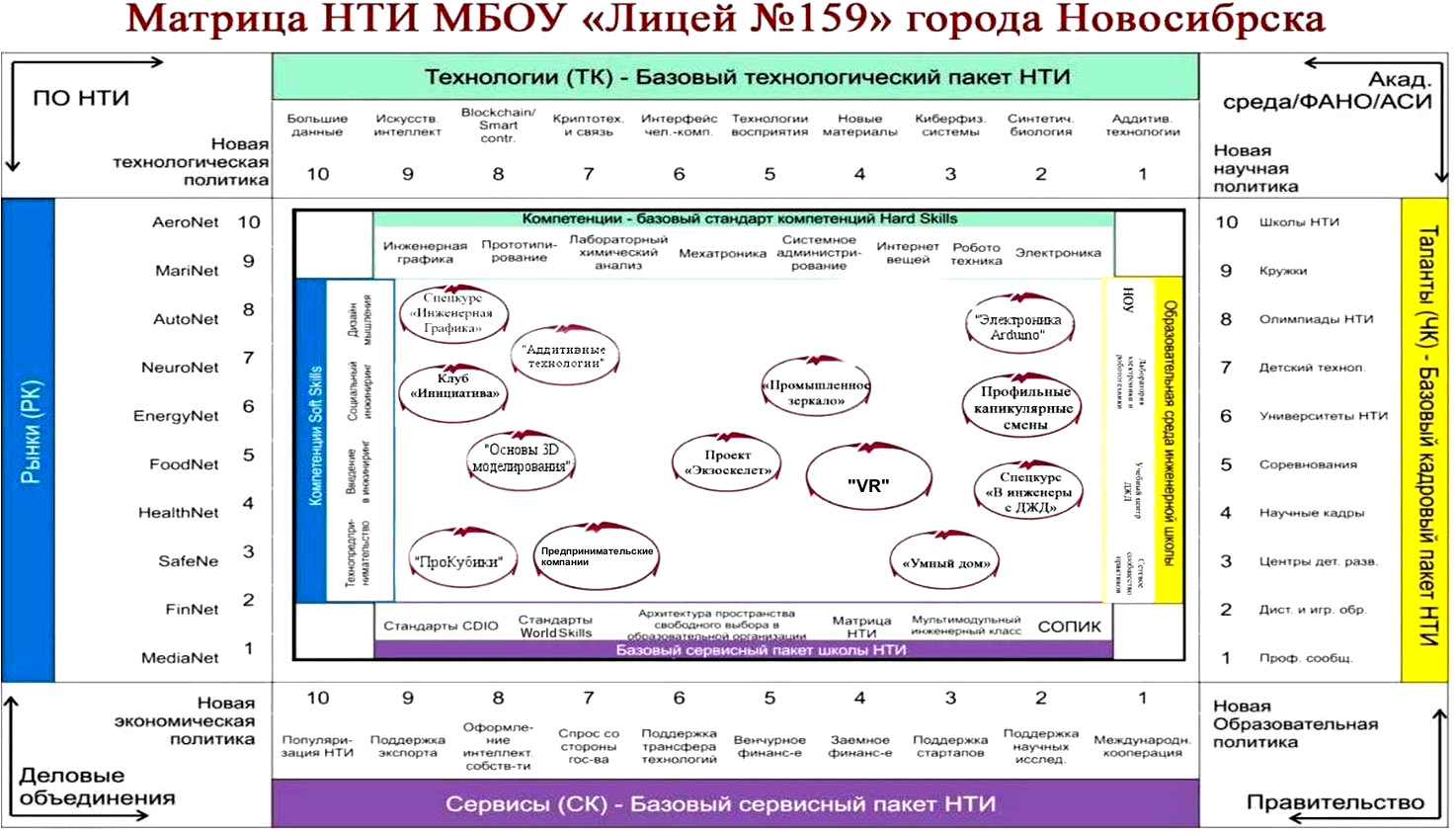 Педагогами лицея успешно апробированы и ведутся спецкурсы: «Робототехника», «Основы 3D-моделирования», «Основы Flash-анимации», «Математическая логика», «Основы ЛОГО-программирования», «Прототипирование», «Конструирование Cuboro», «Электроника», «Мультимедийная журналистика», «Фрезерные и токарные работы на станках с ЧПУ». В 2019 – 2020 учебном году введены новые спецкурсы для учащихся             7 классов «Инженерная графика углубленный курс», для 7–8 классов «Технопредпринимательство», курс лекций НГУ «Основы ядерной физики».Распределение количества часов, отведенных на спецкурсы. На протяжении 2019 - 2020 гг. учащиеся специализированных классов демонстрировали высокий уровень мотивации, значительные достижения в учебной и внеурочной деятельности, активно занимались исследовательской, проектной деятельностью. В течение 2019 - 2020 учебного года работа с одаренными детьми велась в системе. Организована внеурочная деятельность в объеме 10 часов в неделю, реализуется педагогами  лицея и преподавателями вузов. В рамках реализации программы внеурочной деятельности лицея и формируется каждым учащимся индивидуально при помощи родителей (законных представителей), классного руководителя, куратора проекта и педагога-психолога.Согласно мониторингу охват учащихся обязательной внеурочной деятельностью составляет 94,4%Охват учащихся обязательной внеурочной деятельностьюУчащиеся специализированных классов в течении года активно принимали участие в олимпиадах различного уровня, олимпиаде НТИ, конкурсах, НПК, форсайт конференциях, межрегиональных проектах «Мой первый бизнес», «Мосты и башни из спагетти», всероссийских проектах «Олимпиада Летово», «Выходи решать с МФТИ», «Будущее Сибири» и других конкурсах.  Активность участия учащихся составила 73,83 % от общего количества учащихся специализированных классов. Сравнительный анализ активности учащихся специализированных классов за  2019 -2020 учебный годЕжегодно учащиеся лицея принимают участие в мероприятиях инженерно-технологического направления, в том числе:в городском форуме «Город безграничных возможностей»;участие во Всероссийском конкурсе проектов технического творчества среди школьников «Rukami»;в деловых играх «Медиаполис», проводимый Дворцом творчества детей и учащейся молодежи  «Юниор»;в городских профильных сменах (математические смены, смены по 3d моделированию), организованных Региональным центром выявления, поддержки и развития способностей и талантов у детей и молодежи «Альтаир» (23% учащихся специализированных классов);во всероссийских профильных сменах (смены по подготовке к предметным олимпиадам), организованных Всероссийским образовательным центром  «Сириус» (12% учащихся специализированных классов);во Всероссийском чемпионате по интеллектуальным играм «Матрица»;участие в пригласительном школьном этапе ВсОШ (образовательный центр «Сириус»), приняло 19%  учащихся лицея, в том числе 48% учащихся специализированных классов; в интеллектуальных соревнованиях «Физбой» — состязании учащихся учреждений среднего общего, высшего или профессионального образования, требующем от участников умения решать физические задачи и защищать своё решение, проводимые НГУ (1 место);в соревнованиях «Профстар Юниоры» ( 2 место);в региональном фестивале технологий НГТУ – секция электроника (2 место);в Открытых региональных соревнованиях школьников по электронике SumOm (номинация Квест – 2 место, секция НПК - 1 место,3 место);  в городской олимпиаде по черчению ( 3 место). Динамика результативности участия обучающихся в инженерных олимпиадах, олимпиаде НТИ, конкурсах и других проектно – исследовательских олимпиадах:Мобильная робототехника (Омельченко М.М., учитель информатики и ИКТ)Региональный фестиваль инженерного творчества «Engeneration». Кубок Лиги Роботов: Викторина юного робототехника»– 1 место;Открытый Новосибирский технологический фестиваль «Спорт. Творчество. Интеллект» направление «Трасса» – 3 место; направление «Ступени» Шувариков Семен (11 класс) -  3 место;VI Открытый бердский турнир по робототехнике «Робобердск» категория «Шорт-трек») – 1 место;Открытые окружные соревнования по робототехнике: категория «Линия» (5-7 классы)– 2 место; категория «Линия» (8-11 классы)– 3 место.Чемпионат России по конструированию Cuboro (Зорина Ж.Г., учитель начальных классов)1 место в номинациях «Конструирование» и «Эстафета Cuboro».2 место в номинации «Эстафета Cuboro»Чемпионат Новосибирской области SoftSkillsCuboro (Зорина Ж.Г. учитель начальных классов)1 место в чемпионате SoftSkills;1 место в соревнованиях «Куборо-квест»;1 место в командных соревнованиях TrickyWays ;3 место в чемпионате TrickyWays 10+;            3 место в чемпионате TrickyWays 7+Конкурсы по начертательной геометрии, инженерной и компьютерной  графике (Грушев А.П., педагог дополнительного образования)Региональный конкурс СИБСТРИН– 4 место;Открытая городсткая олимпиада по черчению и 3D графике – 3 место;Олимпиада по 3D – технологиям в рамкахМеждународного форума технологического развития «Технопром» (Ржевина Н.В., учитель физики и Юпашевский А.В., педагог дополнительного образования)1 место в номинации Лучшее инженерное решение;3 место в СПО;1 место «Электроника».Олимпиада по 3D – технологиям (Ржевина Н.В., учитель физики)1 место;3 место;На основании представленных данных можно сделать вывод о том, работу учителей -  предметников, тьюторов, педагогов дополнительного образования за 2019 – 2020 учебный год можно признать удовлетворительной. При организации работы со специализированными классами на 2020 – 2021 учебный год стоит обратить внимание тьюторов на охват учащихся внеурочной деятельностью, активность участия в различных конкурсах, олимпиадах, конференциях. Учителям дополнительного образования в своей работе опираться на «Карту образовательных событий», рассмотреть возможности участия в «Больших вызовах», «Турнир юных физиков», «Турнир юных химиков».  Результативность работы по информатизации образовательного процесса в 2019-2020 учебном годуИнформатизация образовательной организации –  долговременная стратегическая задача, являющаяся структурной частью и  инструментом общей программы развития лицея. Процесс информатизации МБОУ «Лицей № 159»   — это создание единой информационной и образовательной среды, которая включает совокупность технических, программных, телекоммуникационных и методических средств, позволяющих применять в образовательном и управленческом процессах новые информационные технологии, осуществлять сбор, хранение и обработку баз данных.В 2019-2020 учебном году коллектив лицея осуществлял работу в рамках программы    информатизации  образовательной организации. Цель программы:Создание единой информационно-образовательной среды образовательного учреждения на основе интеграции информационных и коммуникационных технологий.Задачи программы:создание, распространение и внедрение в учебный процесс современных электронных учебных материалов, их интеграция с традиционными учебными пособиями; обеспечение условий для формирования информационной культуры учащихся;предоставление всем участникам образовательного процесса (ученикам, преподавателям) свободный доступ к компьютерной технике, к глобальным информационным ресурсам, программным средствам (электронным учебникам, библиотекам, фонотекам); обеспечение условий для формирования информационной культуры педагогических, административных кадров лицея; укрепление материально-технической базы, модернизация кабинетов, оснащение их компьютерной техникой, интерактивными средствами обучения, аудио-видео-оборудованием в рамках ФГОС.обеспечение средствами доступа к глобальным информационным ресурсам, использование Интернет-технологий и мультимедийные учебных пособий в учебном процессе;совершенствование педагогического мастерства учителей, способных эффективно использовать в учебном процессе новейшие информационные технологии, в том числе дистанционные;создание условий для взаимодействия семьи и лицея через единое информационное пространство.Характеристика информационных ресурсов ОУв 2019-2020 учебном годуВ течение учебного года пополнялась материально-техническая база лицея. За счет средств бюджета были приобретены ноутбуки для кабинета информатики,    мультимедийные проекторы, мобильные системы тестирования, документ-камеры, системы беспроводного доступа в  сеть интернет, комплектующие для персональных компьютеров, оргтехника. Кроме того, в рамках пилотной программы ООО «Новотелеком» с 01.08.2015 осуществлено подключение  высокоскоростного выделенного канала сети «Интернет». В 2020 году в рамках реализации проекта «Цифровая образовательная среда» осуществлен монтаж новых  ЛВС и СКУД, монтаж нового коммутационного оборудования.Динамика оснащения аппаратно-программным обеспечениемв 2017-2020гг.Сравнительный анализ оснащенности образовательного учреждения интерактивными средствами обучения и оргтехникой в 2016-2020 гг.Из приведенных выше данных видно стабильность материально-технической составляющей процесса информатизации образовательного учреждения.На данный момент в МБОУ «Лицей № 159» большой парк ПК, соединённых в локальную сеть с выделенным сервером, в том числе 1 стационарный компьютерный класс и 3 мобильных.  На сегодняшний день 29 учебных   кабинетов (100%) оснащены рабочим местом учителя с компьютером, 10 кабинетов (30%) оснащены комплексом АРМ учителя +АРМ ученика, в том числе кабинеты начальных классов, математики, физики; 29 кабинетов (100%) оснащены интерактивными досками, для кабинета биологии приобретен автономный цифровой лабораторный комплекс «Архимед», для кабинета физики цифровая лаборатория «Эйнштейн», что создает благоприятные условия для результативной работы по внедрению ИКТ в образовательный процесс. В 2020 году проведена замена 7 рабочих мест учителя, заменены мультимедийные проекторы в 6-ти кабинетах, переоборудован кабинет английского языка (рабочее место учителя, интерактивная доска+проектор, оргтехника), заменены интерактивные доски в 2-х учебных кабинетах. Материально-техническая база ОУИз диаграммы видно, что материально-техническая составляющая процесса информатизации является достаточной для продуктивного использования ИКТ в урочной и внеурочной деятельности.          Средства ИКТ используются при подготовке к урокам, во время уроков и во внеурочной деятельности. Разнообразие источников информации создает ситуацию новизны и, несмотря на большую информационную насыщенность, такие занятия воспринимаются учащимися с интересом, мотивируют к дальнейшему изучению предмета. На качественно новый уровень  поднялось проведение декад науки и творчества. Учителя проводят мероприятия с применением ИКТ, что значительно повышает мотивацию учащихся и их интерес к предметам.  В ходе проведения дней науки  и творчества применялись самые разнообразные методы и формы  проведения уроков и внеклассных мероприятий, учащиеся знакомились с информацией, выходящей за рамки школьного предмета. В целом необходимо отметить, что  изменилось качество и количество использования ИКТ технологий в учебное и  внеурочное время, а также при проведении общешкольных мероприятий.  Все чаще педагоги и учащиеся в рамках образовательного процесса обращаются за информацией к  Интернет-ресурсам, что положительно сказывается на качестве обученности  учащихся лицея, в частности на формировании умения работы с информацией.  Использование ИКТ позволяет проводить уроки  на высоком эстетическом и эмоциональном уровне, обеспечивают наглядность, с привлечением большого количества дидактического материала,   повышая объем выполняемой работы, обеспечивая высокую степень дифференциации  обучения. Немаловажным достоинством ИКТ является полноценный доступ к  различным справочным системам, электронным библиотекам, другим информационным  ресурсам, что в целом, способствует повышению качества образования.   	  С целью оснащения специализированных классов инженерно-технического направления лицей укомплектован 3D-принтерами, модульными токарными станками с возможностью подключения к ПК, цифровыми лабораториями для кабинетов биологии и  физики. Кроме того, для оснащения кабинета ОБЖ приобретен интерактивный тренажер по оказанию первой медицинской помощи, для оснащения кабинета химии интерактивная таблица химических элементов Д.И. Менделеева.Состояние материально-технической и методической  базы позволяет внедрять различные формы использования ИКТ на уроках.  В 2019-2020 учебном году продолжено пополнение медиатеки лицензионным программным обеспечением, что  способствует более продуктивной организации деятельности учителя и учащихся, как на уроке, так и при организации самостоятельной поисковой деятельности.Новое качество образования связано с более активным использованием электронных (мультимедийных) учебных материалов, которые могут дорабатываться и корректироваться самим учителем при наличии у него знаний и соответствующей подготовки. Поэтому одной из поставленных задач перед педагогическим коллективом было совершенствование форм и методов подготовки учителя к формированию навыков работы в информационной среде. Большую информационную поддержку в плане повышения информационной компетенции учителей и изучения передового педагогического опыта оказывают образовательные Интернет-сайты. Учителя не только пользуются размещенным на них методическим материалом, но и сами делятся своим опытом и участвуют в Интернет - форумах.Возросла активность педагогов по использованию компьютерных возможностей для более эффективной организации учебно-воспитательного процесса. Компьютер является незаменимым средством для подготовки раздаточного дидактического  материала, для планирования уроков и внеклассных мероприятий.Направления использования вычислительной техники на уроках учителями лицея:тренировочные и контролирующие (закрепление умений и навыков после изучения теоретического материала, подготовка к ГИА, ЕГЭ);обучающие (теоретический материал изучается с использованием электронных образовательных ресурсов);проектная деятельность на уроках по отдельным темам;имитационные и моделирующие, позволяющие осуществить компьютерный эксперимент явлений  по физике, химии, биологии.При выборе условий  для использования ИКТ педагогами учитываются:актуальность и обоснованность использования ЦОР в контексте данного урока;наличие соответствующих теме  цифровых образовательных ресурсов;количество компьютеризированных рабочих мест;готовность учеников к  работе с использованием компьютера либо другого вышеперечисленного интерактивного оборудования;возможность дальнейшего использования учеником  компьютерных технологий вне класса.Оснащенность учебных кабинетовИз диаграммы видно, что наиболее полно оснащены кабинеты кафедры точных наук (физики, математики, информатики), что обусловлено спецификой образовательного процесса в лицее, кафедры начальных классов, кафедры лингвистики. Тем не менее, кабинеты различной предметной направленности оснащены необходимым оборудованием, позволяющим продуктивно внедрять ИКТ в учебный процесс. Так, в 2019-2020 учебном году особое внимание уделялось переоснащению кабинетов лицея современными средствами обучения с улучшенными техническими и рабочими характеристиками (мультимедийные проекторы, компьютеры, документ-камеры).  Опыт работы с учащимися показал, что использование компьютерного практикума  для поддержки основного школьного курса способствует более заинтересованному отношению школьников к изучаемому предмету, формирует и закрепляет навыки работы с компьютером и является необходимым для наиболее полного усвоения материала. Мультимедийные технологии позволяют заменить почти все традиционные технические средства обучения. Во многих случаях такая замена оказывается более эффективной, дает возможность учителю оперативно сочетать разнообразные средства, способствующие более глубокому и осознанному усвоению изучаемого материала, экономит время урока, насыщает его информацией.Свободный доступ к компьютерной базе и ресурсам сети Интернет имеют 100% учащихся лицея и в учебное время и во внеурочной деятельности. Дома компьютеры имеют 100% обучающихся. Изучение предмета «Информатика»   осуществляется в 5-11 классах.   В рамках курса информатики с учащимися проводятся занятия по технике безопасности при работе с компьютером. В рамках этой темы существует раздел «Информационная безопасность», который включает в себя ознакомление учащихся с особенностями работы в сети Интернет, связанными с риском заражения персонального компьютера вредоносными программами. Кроме того, учащиеся знакомятся с  основными правилами работы с внешними носителями, а также с основными приёмами работы с антивирусным ПО и штатными системными средствами безопасности. В лицее на всех компьютерах установлена постоянно обновляемая система контентной фильтрации, не допускающая посещение учащимися и педагогами ресурсов, не связанных с образовательным процессом. Учащиеся используют полученные навыки на уроках и  внеклассных мероприятиях, принимают активное участие в дистанционных олимпиадах  и конкурсах, что является важным фактором самореализации школьников в осуществлении научного поиска.С 2011-2012 года активно начаты занятия робототехникой в рамках внеурочной деятельности в специализированном 9 «А» классе для детей, одаренных в области математики.  В 2019-2020 учебном году занятия по образовательной робототехнике проводились в 1-б,  2-а, 5-а,в,  8-г, 9-а, 10-а,    классах. За период деятельности по данному направлению команда лицея по робототехнике приняла участие в соревнованиях различного уровня. Кроме того, в рамках модульного преподавания уроков технологии в 5-6-х классах, 100% учащихся данных параллелей (185 человек) смогли ознакомиться с основами робототехники на примере конструкторов Lego. Деятельность педагогического коллектива была представлена в ходе различных образовательных  форумов по данной проблеме,  семинаров различного уровня, участия в профильных сменах, благотворительных акциях. Важным моментом является повышение квалификации, непрерывное образование педагогов, осознание необходимости использования ИКТ в своей работе и повышение общей информационной культуры.100% педагогов лицея прошли курсовую подготовку Академии Просвещение https://olimpium.ru/ по теме «Современные образовательные технологии: на пути к цифровой школе», административной командой лицея пройдена курсовая подготовка по теме «На пути к цифровой школе: вопросы управления». Группа педагогов обучается по программе персонифицированной модели обучения на платформе Сбербанка https://newschool.pcbl.ru .В 2019-2020 учебном году учитель физики, информатики Ржевина Н.В. была удостоена премии лучшим учителям Российской Федерации за достижения в педагогической деятельности на территории Новосибирской области.100% учителей лицея  имеют базовые  навыки использования ИКТ.  Наиболее актуальным становится самообразование педагогов по практическим вопросам применения ИКТ на уроках и во внеурочной деятельности. В 2019-2020 учебном году на заседаниях кафедр и школьных методических объединений рассматривались вопросы ИКТ – компетентности учителя в условиях внедрения ФГОС НОО, ФГОС ООО, аспекты наиболее продуктивного использования ИКТ на уроках.  Дистанционное самообразование становится  приоритетным, педагоги повышают профессиональную компетентность через прохождение программ повышения квалификации и переподготовки, участие в вебинарах,  видеоконференциях, обмен опытом с коллегами посредством участия в педагогических форумах, сообществах. Большую информационную поддержку в плане повышения информационной компетенции учителей и изучения передового педагогического опыта оказывают образовательные Интернет-сайты и порталы. Учителя не только пользуются размещенным на них методическим материалом, но и делятся своим опытом.В повседневной работе педагоги используют разнообразные цифровые образовательные ресурсы,  тематические коллекции, медиатеку, инструменты (программные средства) для поддержки познавательной деятельности школьников. Родительские собрания проводятся с применением мультимедийных презентаций по запланированным вопросам.Все школьные мероприятия и праздники проводятся с использованием информационных технологий.Расширение использования сетевых технологий позволило перейти на электронный документооборот внутри образовательного учреждения,  между школой и образовательными структурами района и города, между школой и другими образовательными учреждениями, облегчило работу учителя на уроке.  Активно ИКТ используются администрацией образовательного учреждения.  В том числе:Ведение и оформление внутришкольной документации;Ведение баз данных;Формирование отчетов различного уровня (окружные, муниципальные, федеральные);Заполнение аттестатов учащихся выпускных классов;Использование электронной почты для связи с органами управления образования и другими образовательными учреждениями;Проведение родительских собраний с использованием ИТ;Своевременное заполнение таблиц  электронного мониторинга «Наша новая школа» (КММО);Организация сотрудничества с поставщиками на сайте http://zakupki.gov.ru ;Организация приема документов для обучения в школе через портал госуслуг http://gosuslugi.ruМониторинг потребности в пополнении фонда учебной литературы и предварительный заказ учебников и учебных пособий  через http://zakaz.edu54.ruПроведение педагогических советов и административных совещаний  с демонстрацией презентаций работы по различным направлениям;Организация работы электронной столовой; Организация взаимодействия между участниками образовательного процесса посредством портала https://shkola.nso.ru  Связь с родителями посредством блога директора на официальном сайте лицея.С целью повышения эффективности методической работы, полной реализации запросов педагогов, учеников и родителей в школе ведется деятельность по созданию единого информационного пространства. 	Рабочие программы по предметам, основная образовательная программа ФГОС НОО, ФГОС ООО  представлены как в печатном, так и  в электронном виде на официальном сайте лицея http://lyc-159.nios.ru/, на портале https://shkola.nso.ru, что значительно облегчает работу учителей и администрации образовательного учреждения.    Кроме того, в соответствии с регламентом, определенным Правительством РФ, на сайте лицея и портале https://shkola.nso.ru  в свободном доступе для всех участников образовательного процесса выложены нормативные документы ОУ, информация, необходимая родителям и учащимся, информация о реализуемых образовательным учреждением проектах.Анализ данных посещаемости страниц сайта  за 2019-2020 учебный год показал, что наибольшей популярность пользуются следующие разделы: новости, содержащие фотоальбомы и отчеты  об участии в различных мероприятиях, блог директора, информация для родителей.Происходит всё более активное вовлечение родителей в информационное пространство лицея.  В 2019-2020 учебном году  коллектив лицея  активно работал в проекте  https://shkola.nso.ru, что позволило родителям и учащимся оперативно отслеживать информацию о текущей успеваемости.В 2019-2020 учебном году в лицее активно  формировалась информационно-технологическая структура системы учебно-воспитательной работы,  совершенствовалось педагогическое мастерство учителей, способных эффективно использовать в учебном процессе новейшие информационные технологии.С 6 апреля 2020 года с введением ограничительных мер по COVID 19, педагогический коллектив работал в дистанционном режиме с применением системы конференц-связи ZOOM https://zoom.us/ , дополнительным использованием платформ дистанционного образования https://www.yaklass.ru/, https://education.yandex.ru, https://foxford.ru/, https://uchi.ru/. В настоящий момент активизирована работа по регистрации учащихся и активации сертификата учета в системе https://navigator.edu54.ru/ . Для удобства пользования навигатором, информация о данном ресурсе размещена на официальном сайте лицея.Информатизация позволила поднять на более высокий уровень все сферы деятельности лицея: продолжена работа по развитию официального сайта, где представлена полная информация о деятельности лицея;активно используются в учебно-воспитательном процессе интерактивные средства обучения;связь с отделом образования округа, образовательными структурами города Новосибирска, Новосибирской области,  обмен информацией осуществляется  посредством  электронного документооборота.Опыт применения ИКТ в лицее показал, что:информационная среда, включающая различные формы образования, существенно повышает мотивацию учеников к изучению предметных дисциплин, особенно с использованием метода проектов;использование компьютерных технологий повышает общий уровень учебного процесса, усиливает мотивацию обучения, постоянно поддерживает учителей в состоянии творческого поиска и совершенствования  профессионального мастерства.  	Тем не менее, цель программы – повышение качества образования через активное использование информационных технологий — продолжает быть актуальной для лицея.  Это определяет направления  деятельности по реализации программы информатизации в 2020-2021 учебном  году.        Анализируя результаты работы по информатизации образования  в 2019-2020 учебном году, можно сделать заключение о результативном использовании информационных технологий в образовательном процессе, а именно:активизации творческого потенциала школьников (учащихся вовлечены в проектную и исследовательскую деятельность с использованием средств информационно-коммуникационных технологий, участие в сетевых образовательных проектах, дистанционных олимпиадах и творческих конкурсах, соревнованиях по прикладному использованию ИКТ); повышении квалификации и осуществлении первичной методической поддержки учителей в области использования информационно-коммуникационных технологий в образовательном процессе;  организации доступа к средствам информационно-коммуникативных технологий и оказанию помощи в их применении обучающимся и сотрудникам лицея. Таким образом, анализируя эффективность использования информационно-коммуникационных технологий учителями различных предметных кафедр и методических объединений, можно сделать следующие выводы:внедрение средств информационно-коммуникационных технологий в процесс обучения и воспитания  школьников позволяет усовершенствовать формы организации и методы обучения, способствует формированию  компетенций, необходимых в условиях современного информационного общества;применение педагогических технологий, основанных на средствах информатизации и коммуникации, а также использование программных комплексов нового поколения способствует развитию интеллектуальных и творческих способностей учащихся, активизации самостоятельной работы и инициативности;повышение профессиональной квалификации участников образовательного процесса способствует организации, систематизации, развитию научно-экспериментальной деятельности, апробации и внедрению новых социально-педагогических технологий, разработке и реализации социальных и образовательных проектов. Работа информационно-библиотечного центра в 2019-2020 учебном годуВ МБОУ «Лицей № 159» систематически пополняется фонд информационно-библиотечного центра. Так, в текущем году количество учебной литературы составило 35346 экземпляров, что на 100% реализует потребность в учебниках, рабочих тетрадях, справочной литературе. Общее число  книг, включая произведения художественной литературы – 42723.  Кроме того, в свободном доступе педагогических работников лицея находится научно-педагогическая и методическая литература в количестве 749 экземпляров.Читальный зал информационно-библиотечного центра оборудован медиазоной с выходом в сеть Интернет, возможностью распечатывания и копирования материалов, демонстрации визуального ряда во время проведения библиотечных уроков и внеурочных мероприятий литературоведческой, краеведческой, патриотической тематики. Воспитательная работа в 2019-2020 учебном годуЦелью воспитательной работы МБОУ «Лицей № 159» в 2019 – 2020 учебном году является создание условий для личностного роста и развития школьников, формирования гражданской позиции у подрастающего поколения, полноценной реализации индивидуальных способностей лицеистов. Задачи на 2019 – 2020 учебный год: 1. Оказать содействие созданию педагогически ориентированной среды для оптимального развития личности ребенка;2. Способствовать социализации учащихся посредством активного включения в урочную и внеурочную деятельность;3. Создать условия для расширения гражданско-правовых знаний школьников;4. Способствовать формированию ценностного отношения к здоровому образу жизни;5. Способствовать формированию у учащихся понимания и усвоения социально значимых ценностей, толерантного отношения к культуре других народов за рубежом и проживающих в России, уважения к истории города и лицея;6. Создать условия для становления социальной инициативы, творчества, самостоятельности учащихся;Приоритетные направления работы лицея на 2019 – 2020 учебный годГражданско-патриотическое воспитание и правовая культура:Задачи: создать условия для расширения гражданско-правовых знаний школьников;способствовать формированию у учащихся понимания и усвоения социально значимых ценностей, толерантного отношения к культуре других народов за рубежом и проживающих в России, уважения к истории города и лицея.Ключевые мероприятия по реализации задач направления: урочные и внеурочные классные и общешкольные мероприятия, посвященные важным датам из истории нашей страны, основам конституционного строя Российской Федерации, деятельность военно-патриотического клуба «Патриот».Экологическая культура:Задача: создать условия для становления осознанного и бережного отношения школьников к объектам природы, с которыми они контактируют;Ключевые мероприятия по реализации задач направления: классные часы, тематические уроки, акции, посвященные проблемам в сфере экологии. Здоровый образ жизни и безопасная образовательная среда:Задачи:способствовать формированию ценностного отношения к здоровому образу жизни;сформировать представление о рациональной организации режима дня, учёбы и отдыха, двигательной активности;Ключевые мероприятия по реализации задач направления: профилактические беседы, классные часы, тематические уроки, творческие конкурсы, спортивно–массовые мероприятия посвященные здоровому образу жизни, борьбе с терроризмом, экстремизмом, буллингом, деятельность школьного спортивного клуба «Олимпия».Личностное и интеллектуальное саморазвитие, профессиональное самоопределение:Задачи:способствовать социализации учащихся посредством активного включения в урочную и внеурочную деятельность;сформировать навыки позитивного коммуникативного общения;провести комплекс мероприятий по ранней профориентации.Ключевые мероприятия по реализации задач направления: образовательные игры различной тематики, экскурсии на производство, посещение ярмарок профессий.Духовно-нравственное развитие личности:Задачи: создать условия для становления социальной инициативы, творчества, самостоятельности учащихся;способствовать усвоению общечеловеческих норм, формированию внутренней системы моральных регуляторов поведения;оказать содействие в познании школьником высших ценностей: человек, личность, любовь, семья, Родина.Ключевые мероприятия по реализации задач направления: волонтёрские акции, концертные программы и творческие конкурсы.Семейное воспитание:Задачи:актуализировать чувство сопричастности ребенка с семьей, родом, родственниками; дать возможность осознать правила, регулирующие взаимоотношения в семье; инициировать осознание детьми семейных ценностей, традиций, обычаев.Ключевые мероприятия по реализации задач направления: встречи, беседы, совместные праздники, в том числе приуроченные к международному дню семьи.Планируемые результаты реализации программы воспитательной работы МБОУ «Лицей № 159» в 2019 – 2020 учебном году по направлениямГражданско-патриотическое воспитание и правовая культура:созданы условия для расширения гражданско-правовых знаний школьников и усвоения ими социально значимых ценностей, толерантного отношения к происходящему через организацию урочных и внеурочных классных и общешкольных мероприятий (посвященным важным датам из истории нашей страны, основам конституционного строя Российской Федерации) и деятельность военно-патриотического клуба «Патриот».Экологическая культура:посредством проведения классных часов, тематических уроков, акций, посвященных проблемам в сфере экологии, школьникам дано представление о состоянии природной и социальной среды, обеспечено приобретение опыта эколого-направленной деятельности.Здоровый образ жизни и безопасная образовательная среда:оказано содействие в распространении ценностей здорового и безопасного образа жизни и неприятии вредных привычек путём организации профилактических бесед, классных часов, тематических уроков, творческих конкурсов, деятельности школьного клуба «Олимпия», спортивно–массовых мероприятий, посвященных здоровому образу жизни, борьбе с терроризмом, экстремизмом, буллингом.Личностное и интеллектуальное саморазвитие, профессиональное самоопределение:через организацию образовательных игр различной тематики, экскурсий на производство, посещений ярмарок профессий обеспечены условия по ранней профориентации школьников;продолжено развитие мотивов учебной деятельности и формирование личностного смысла ученияДуховно-нравственное развитие личности:созданы условия для становления социальной инициативы, творчества учащихся, усвоения ими общечеловеческих норм и ценностей посредством включения школьников в организацию волонтёрских акций, участия в концертных программах и творческих конкурсах. Семейное воспитание:оказано содействие в развитии ответственного отношения к созданию и сохранению семьи на основе осознанного принятия ценностей семейной жизни через посещение встреч, бесед, совместных праздников, в том числе приуроченных к международному дню семьи.В 2019-20 учебном году были проведены традиционные общелицейские мероприятия, такие как «День знаний», «День учителя», «Посвящение в первоклассники», «День матери», «Новый год», «День защитника Отечества», «Международный женский день». В связи с эпидемиологической ситуацией в регионе была освоена новая форма проведения праздничных концертов – онлайн – трансляции посредством сервиса Zoom и видеохостинга Youtube   («9 Мая», «Последний звонок»).Одним из приоритетных направлений воспитательной работы было гражданско-патриотическое воспитание и правовая культура. Лицеисты приняли участие в «Смотре песни и строя «Аты-баты» (III место по Центральному округу), несли Вахту памяти на «Посту №1» (победа среди караулов Центрального округа). Упорство лицеистов, работа педагогического коллектива, работа над ошибками прошлых лет привели к улучшению результатов в соревновательном процессе команд, и 2019 год смог принести долгожданное I место.Члены отряда Всероссийского детско-юношеского военно-патриотического общественного движения ЮНАРМИЯ, созданного на базе лицея в феврале 2019 года, удостоились почетного права присутствовать в качестве зрителей на военном Параде в честь 75-летия победы в Великой Отечественной войне, проходившем на площади Ленина 24 июня. Представители лицея № 159 стали частью этого знаменательного события.Не менее важным направлением в осуществлении воспитательной работы в лицее оказалось формирование экологической культуры, здорового и безопасного образа жизни. Педагоги – организаторы совместно с активом 9 «Б» класса, продолжили работу по Всероссийским акциям («Час Земли», «День Земли» и «Спаси дерево»), подключив к участию большинство классов лицея. Победителями по сбору макулатуры в 2019 году стали 2 А класс собравший 178 кг, опередив показатели прошлого года на 34 кг. А также 6 Б класс учащиеся которого принесли 113,5 кг сырья для переработки.Завершило календарный год значимое мероприятие для лицея – 5-летний юбилей присвоения нового статуса нашему образовательному учреждению. Долгая и кропотливая работа всего педагогического коллектива совместно с учащимися (например, создания базы фотографий, достижений лицеистов и пр.) позволила подготовить полноценный праздник, в конце которого зрители услышали композицию, ставшую впоследствии гимном лицея. С 2016 г. лицей № 159 является частью проекта «Школа – центр физической культуры и здорового образа жизни», что позволяет реализовать спортивные программы различного спектра. Одним из примеров стал фестиваль ГТО по обязательным нормативам, проведенный в феврале 2020 г. на базе нашего учебного заведения учителями физической культуры при помощи педагогов-организаторов и старшеклассников-волонтеров. В нём приняли участие 312 человек, учащихся 1-11-х классов. В связи с эпидемиологической ситуацией в регионе значки «ГТО» по результатам только I этапа смогли получить 20 первоклассников, прошедшие II тур 40 старшеклассников, учащиеся 9-11 классов, забрали заслуженную наградуВ марте 2018 года на референдуме «Школа – территория выбора» учащиеся 5-9 классов совместно с родителями проголосовали за создание в лицее органа школьного самоуправления.  В 2019-20 учебном году педагоги – организаторы совместно со старшеклассниками продолжили работу по организации совета старшеклассников. В него входили по 2 представителя с 9 по 11 классы, некоторые из которых активно проявили себя в работе по направлениям в органе самоуправления (например, в проверке школьной формы)31 октября 2019 года, состоялись выборы президента лицея, кандидатами стали 3 учащихся 9-11-х классов, который одержал победу с перевесом 25 голосов. Всего в голосовании приняло участие 199 человек.  В связи с эпидемиологической ситуацией, предложенная президентом программа не была реализована в полной мере. Учитывая сложности в организации органа школьного самоуправления, в новом учебном году мы планируем провести ряд разъяснительных мероприятий по специфике органа школьного самоуправления, а также на сплочение и формирование коллектива, заинтересованного в решении актуальных затруднений, имеющихся в лицее.  Подводя итоги воспитательной работы за 2019-2020 учебный год, стоит отметить, что мероприятия, в которых лицеисты принимали участие, проводились на различных уровнях (от общешкольных до всероссийских). Поражения не создавали существенные препятствия для школьников, а, наоборот, мотивировали прикладывать большие усилия в дальнейшем. Эпидемиологическая ситуация в регионе не позволила реализовать в полном объеме программу воспитания, однако открыла для педагогов и школьников новые дистанционные формы взаимодействия. По итогам года решено продолжить совместную работу с учащимися по реорганизации органа школьного самоуправления, создать методическое объединение классных руководителей для разработки модели наиболее эффективной работы с лицеистами, выстроить стратегию взаимодействия «Педагог-организатор – социальный педагог – психолог» для осуществления комплексного участия в процессе воспитания.№ п/пОсновные и дополнительные общеобразовательные программыОсновные и дополнительные общеобразовательные программыОсновные и дополнительные общеобразовательные программыОсновные и дополнительные общеобразовательные программыОсновные и дополнительные общеобразовательные программы№ п/пУровень  образованияНаправленность (наименование) образовательной программыВид образовательной программыНормативный срок освоенияклассы2.1 уровеньначальное общее образованиеОбщеобразовательный41-43.2 уровеньосновное общее образованиеОбщеобразовательный55-94.3 уровеньсреднее общее образованиеОбщеобразовательный210-11ПОКАЗАТЕЛИ2018-2019уч. год2019-2020уч. год      1.Педагогические кадры6765      2.Руководяшие кадры56 3.Почетное звание «Заслуженный учитель Российской Федерации»11      4.Почетные работники общего образования РФ55      5.Награждены медалями116.Имеют стаж работы (%):До 3 лет;3-10 лет;10-15 лет;более 15лет7(10%)14(21%)3(4%)43(64%)5 (8%)11 (17%)4 (6%)45 (70%)      7.Образование (%):высшее;средне-специальное;среднее63(94%)4 (6%)-61(94%)4 (6%)-      8.Имеют квалификационную категорию (%):высшую;первую;соответствуют занимаемой должности «учитель»34(51%)14(21%)11(16%)38 (58%)16 (25%)8 (12%)9.Прошли курсовую подготовку (%):38(57%)59 (91%)      10.Основные направления курсовой подготовки (%):методика преподавания отдельных предметов;инновационные технологии;коррекционно-развивающая работа;компьютерные технологии, Интернет;введение ФГОС15(40%)8(21%)5 (13%) 3 (8%)7(18%)4 (6%)4 (6%)59 (91%)59 (91%)5 (8%)Количество педагогических работников в возрасте до 40 лет21 человек (32%)Количество педагогических работников пенсионного возраста20 человек (31%)     Образование     Общее количество работниковПедагогический стажПедагогический стажПедагогический стажПедагогический стаж     Образование     Общее количество работников   до 5 лет   5-10   10-2020 и болееВысшее615   10   937Среднее специальное41    -   -3Категория работников    Общее количество работниковПедагогический стажПедагогический стажПедагогический стажПедагогический стажКатегория работников    Общее количество работников    до 5 лет     5-10   10-20    20 и болееУчителя 1-4 классов14112   10 Учителя 5-11 классов515106    30Всего656118		8    40Категория работников     Общее количество работниковПедагогический стажПедагогический стажПедагогический стажПедагогический стажКатегория работников     Общее количество работников   до 5 лет   5-10   10-20     20 и более     Высшая категория38-3629        I категория16-745Соответствие должности «учитель»842-2Первая группа педагоговГруппа, обладающая высоким педагогическим мастерством. Главные проводники новых технологий, разработчики диагностического инструментария (итог работы – печатные материалы, разнообразные дидактические материалы)     Вторая группа педагоговГруппа совершенствования педагогического мастерства (для них организуются семинары по возникающим проблемам)     Третья группа педагоговГруппа становления педагогического мастерстваАбсолютная успеваемостьКачество знанийНачальное общее100%80%Основное общее99%54,7%Среднее общее100%62%Абсолютная успеваемостьКачество знаний2017/2018                           100%87%2018/2019                           100%80%2019/2020                           100%81%Абсолютная успеваемостьКачество знаний2017/201899,2%55,3%2018/201999,4%54,7%2019/202099,7%54,3%Абсолютная успеваемостьКачество знаний2017/2018100%56%2018/2019100%62%2019/2020100%61,7%Предмет Предмет русский языкрусский языкрусский языкрусский языкрусский языкрусский языкматематика (профиль)математика (профиль)математика (профиль)математика (профиль)математика (профиль)Всего учащихсяВсего учащихся27100%31100%21100%2727100%31100%21100%Принимало участие в экзаменеПринимало участие в экзамене27100%3097%21100%262696%2787%1152%Получили кол-во баллов/средний баллПолучили кол-во баллов/средний балл75,375,371,771,769,569,573,973,973,9565690 и выше90 и выше311%13%210%28%8%000070-8970-891659%1447%838%1973%73%1140%0055-6955-69830%1550%838%28%8%830%218%Ниже 55Ниже 550000314%311%11%830%873%Ниже минимумаНиже минимума0000000000019%Качество знаний медалистов:Качество знаний медалистов:Качество знаний медалистов:Качество знаний медалистов:Качество знаний медалистов:Качество знаний медалистов:Качество знаний медалистов:Качество знаний медалистов:Качество знаний медалистов:Качество знаний медалистов:Качество знаний медалистов:Качество знаний медалистов:Кол-во золотых медалистов, из них набрали :Кол-во золотых медалистов, из них набрали :90006000-0070 и выше70 и выше778%889%89%Ниже минимумаНиже минимума0-0--предметКол-воСредний балл на ЕГЭКУматематика 201824/100%74,5100%математика 201922/100%73,991%математика 202026/96%7496%физика 201816/67%69,25100%физика 201914/64%7193%физика 202015/56%66,187%Русский языкМатематикаФизикаГеографияИнформатика и ИКТИсторияАнглийский языкОбществознаниеХимияБиологияЛитератураколичество участников, чел.78641612071028344установленный минимальный балл3627363740322242363632средний балл по школе72,462,661,16663,561,168,358,753,760,357,8средний балл по ЦО7455,957,555,364,557,771,856,464,755,561,5средний балл по НСО72,15554.759,261,655,270,453,15651,660,3средний балл по России71,653,954,555,361,256,470,956,154,451,565не преодолели минимальный балл-1--2--2---набрали 80 баллов, и более 2112204131000Название кружка, секцииДни занятийВремя занятийКоличество детей«Говорим и пишем правильно» (5 кл.)«Логоритмика» (1 кл.)«Элементы ораторского искусства» (4 кл.)«Ораторское искусство» (7Г кл.)СредаСредаПятницаСреда15.00-15.4512.35-13.2014.00-14.4514.00-15.0028Волейбол (девочки)СредаЧетверг14.00-15.0014.00-15.0020Настольный теннисПонедельникЧетверг13.05-13.5014.00-14.4515 ЛыжиЧетвергПятница14.00-17.0012.00-15.0020Всероссийское общественное военно-патриотическое движение «Юнармия»Среда14.00-15.0026Военно-патриотический кружок «Патриот»Суббота14.00-15.0015Клуб интеллектуального развития «ЛОГОС»ВторникСредаЧетвергПятница13.30-16.3014.30-16.3014.30-16.3012.30-14.30120«Образовательная робототехника» (1Б, 2А кл.)(7-10 кл.)СредаЧетверг14.00-16.3014.00-20.001010«Шахматы»ПонедельникВторникСредаЧетвергПятница12.00-15.4513.00-13.4512.00-13.5013.00-13.4512.00-13.50150«Шахматы»ПонедельникПятница13.00-14.3013.00-14.3025«Конструирование Куборо»(2А кл.,)6А кл.)СредаЧетвергПятницаПонедельникВторникСуббота13.05-13.5012.05-12.5014.00-14.453210«Мы - дети России» «Я – гражданин России»«Самоделкин»«Геометрия вокруг нас»«Школа общения» «Две недели в лагере здоровья»«Разговор о правильном питании» «Умники и умницы» «Азбука пешеходных наук» (1-4 кл.)В течение неделиПо индивидуальному расписанию класса392Название кружкаДни занятийВремя занятийКоличество детей«Инженерная графика»Пятница14.10-15.5542«Инженерная графика»СредаСуббота14.05-15.0514.00-15.0012«В инженеры с ДЖД»Понедельник14.00-17.0046Проектная деятельностьВторник14.30-16.0010«Решение олимпиадных задач по математике»Четверг14.00-17.3048«Нестандартные задачи по математике»ПятницаСуббота12.00-17.3012.00-14.3067Универсальные учебные компетенцииSoft SkillsПятница13.05-15.4079Основы электроникиКомпетенция World SkillsПонедельникВторник17.00-18.0017.00-18.0016ПрототипированиеКомпетенция World SkillsСуббота14.30-16.0014Мультимедийная журналистикаКомпетенция World SkillsСуббота14.00-15.0012 «Секреты французской грамматики» (электив, 9Б кл.,9А, 9В, 9Г кл.)Пятница12.05-12.5013.05-13.501315«Решение олимпиадных задач по геометрии» (10Б кл.)«Решение олимпиадных задач по геометрии» (8Б кл.)ПятницаСреда14.00-15.0014.00-15.0053«Экономика»(спецкурс, 8Б кл.,9А кл.)СредаСуббота15.00-15.4515.00-15.4520предметклассыклассыклассыклассыклассыклассыклассыитогопредмет5-ые6-ые7-ые8-ые9-ые10-ые11-ыеитогоМатематика14191281213886Русский язык3104387540Литература374377334Биология 751251311356Экология-5---16Экономика-----538Английский язык-24133189673География712861410-57История1417187157886Обществознание----514625Право-----10111Химия----45-9Физика-9117813856Астрономия-3---328Искусство (МХК)--6412-527ОБЖ---999835Физическая культура--3-710323Информатика и ИКТ---249419Итого48111915713614373659предметклассыклассыклассыклассыклассыклассыклассыитогопредмет5-ые6-ые7-ые8-ые9-ые10-ые11-ыеитогоМатематика3/21%7/37%1/8%3/38%2/17%5/38%3/38%24(28%)Русский язык2/67%03/75%02/25%1/14%08 (20%)Литература1/33%2/29%002/29%005(15%)Биология 7/100%3/60%05/100%3/23%4/36%2/67%24(43%)Экология-2/40%1/11%--0-3(50%)Английский язык-13/54%5/38%08/44%3/33%6/100%35 (48%)География010/83%002/14%7/70%019(33%)История5/36%14/82%3/17%4/57%5/33%3/43%3/38%37 (43%)Обществознание----3/60%6/43%5/83%14 (56%)Право-----2/20%02 (18%)Экономика-----1/20%01 (13%)Химия---01/25%1/20%-2 (22%)Физика-1/11%1/9%2/29%2/25%4/87%1/13%11 (20%)Астрономия-2/67%---1/33%03(38%)Информатика и ИКТ---01/25%1/11%02 (11%)ОБЖ---4/44%7/78%02/25%13 (37%)Физическая культура--2/33%-6/86%10/100%3/100%11 (91%)Итого18 (38%)54(49%)16(18%)18 (13%)44 (32%)49 (34%)25 (34%)214(32%)предметклассыклассыклассыклассыклассыитогопредмет7-ые8-ые9-ые10-ые11-ыеитогоМатематика111317Русский язык000000Литература001001Биология 011114Экология---000Экономика---101Английский язык003227География002305История2352113Обществознание--1012Право---112Химия--01-1Физика111317Астрономия--0101Искусство (МХК)002002ОБЖ-00134Физическая культура000033Информатика и ИКТ001102Итого4618201462предметклассыклассыклассыИтого призеры и победителипредмет9-ые10-ые11-ыеМатематика2215Литература11Биология 11Экономика11Английский язык2125География22Обществознание11Химия11Физика123Астрономия11ОБЖ11Информатика и ИКТ11Итого811423предметклассыклассыклассыитогопредмет9-ые10-ые11-ыеитогоМатематика123Биология 11Английский язык1124География22Обществознание11Химия1-1Физика123ОБЖ11Информатика и ИКТ112Итого58518предметклассыклассыклассыИтого призеры и победителипредмет9-ые10-ые11-ыеМатематика112Английский язык11География11Физика11ОБЖ11Итого3216№Тема работыклассСекция(указать конкретно, где участник будет выступать) 1Образ мира в сказках сибирских писателей10литературоведение2Закулисье мировой войны10история3Переселенцы в Сибири11история4Коммунизация и декоммунизация названий городов в СССР и СНГ11история5Общие методы решения задач на построение10прикладная и инженерная математика6Платоновы и Архимедовы тела, их модели и количественные характеристики10математическое моделирование6Платоновы и Архимедовы тела, их модели и количественные характеристики10прикладная информатика и ИС7Тригонометрический квадрат9математическое моделирование8Дуальные числа9математическоемоделирование9Исследование возвратности случайного блуждания на регулярных решетках10математическоемоделирование10Улучшение качества речевого сигнала с использование методов вэйвлет анализа.10математическоемоделирование11Цепные дроби10математическоемоделирование12Влияние солнечного ветра на орбиту спутника10математическоемоделирование13Метод быстрого поиска 
схожих изображений по образцу10математическоемоделирование14Особенности профилактики травли среди подростков9психология15Поддержка сверстников9психологияклассуровеньсекциярезультат9аокружнойМатематикаI место10бокружнойМатематикаЛауреаты10бокружнойМатематикаЛауреаты10аокружнойПрикладная информатикаЛауреат9аокружнойПсихологияЛауреат11 вокружнойИсторияЛауреат11 аокружнойИсторияЛауреат№Тема работыклассСекция(указать конкретно, где участник будет выступать) 1Мой прадед – гроза фашистской авиации5 «б»история2Родословная моей семьи5 «б»история3Использование технологии скрайбинга для визуализации представлений по истории средневековой Японии6 «б»история4«Возможности использования стикеров при изучении курса истории России»7 «г»история5«Внешняя политика Ивана IV: разработка настольной игры по теме «Ливонская война 1558-1583 гг.»7 «г»история6«Русская повседневность XVIII в.: создание модели костюма эпохи Петра I»7 «г»история7Животные в японских сказках7 «г»литературоведение8Строение клеток листьев срезов комнатных растений7 «г»биология9Болезни хлеба7 «г»биология10Физика внутри нас7 «г»физика11Закон Архимеда «Плавание тел»7 «г»физика12Загадки обыкновенного волчка7 «г»физика13Исследование «эффекта лотоса»7 «г»физика14«Геометрические решения негеометрических задач»8 «б»математика15«Альтернативные методы решения задач на построение»8 «б»математика16«Опорные задачи о трапеции и не только…»8 «б»математика17«Применение вписанных, описанных и вневписанных окружностей при проектировании архитектурных сооружений г. Новосибирска»8 «б»математика18Интеллектуальная игра «Умники и умницы»8 «б»математика19Мир замечательных кривых8 «б»математика20Деформация полых тел8 «б»физика21«Визуализация представлений о культуре шумеров: создание макета дома горожанина»8 «б»историякласссекциярезультат5 «б»ИсторияII место7 «г»ФизикаI место7 «г»ФизикаIII место7 «г»ФизикаII место7 «г»Историялауреат7 «г»ФизикаЛауреат7 «г»Биологиялауреат7 «г»ЛитературоведениеII место8 «б»МатематикаIII место8 «б»МатематикаIII место8 «б»МатематикаII место8 «б»МатематикаII место8 «б»МатематикаII место8 «б»ИнформатикаIII место8 «б»Математикалауреаты8 «б»ИнформатикаIII местокласссекциярезультат8«в»ЖурналистикаI место7 «г»Физикалауреат7 «г»Физикалауреат7 «г»ЛитературоведениелауреатНазвание курсаКоличество часовМесто проведения«Инженерная графика»2 часаСГУПС«Инженерная графика»1 часНа базе лицея«Экономика и введение в технопредпринимательство»1 часНа базе лицея«Основы робототехники»1 часНа базе лицея«Основы программирования, язык С++»1 часНа базе лицея«В инженеры с ДЖД»2 часаДЖДПроектная деятельность1 часНГУ«Решение олимпиадных задач по математике»1 часНа базе лицея«Нестандартные задачи по математике»1 часНа базе лицея«Решение прикладных задач»1 часНа базе лицеяИндивидуальная работаНа базе лицеяСекция «Здоровье+»1 часТренажерный зал«Логоритмика»1 часНа базе лицея«Решение олимпиадных задач по геометрии»1 часНа базе лицея«Универсальные учебные компетенцииSoft Skills»1 часНа базе лицея«Основы электроники Компетенция World Skills»1 часНа базе лицея«Работа на токарных и фрезерных станках UNIMATEДеревообработка, металлообработка Компетенция World Skills»1 часНа базе лицея«Прототипирование Компетенция World Skills»1 часНа базе лицея«Мультимедийная журналистика Компетенция World Skills»1 часНа базе лицея«Конструирование Cuboro Компетенция World Skills»1 часНа базе лицеяКурс лекций «Ядерная физика» 1 часНа базе лицеяРаспределение ПККоличествоКоличествоКоличествоРаспределение ПК2017-20182018-20192019-2020АРМ администрации10 ПК+2 ноутбука10 ПК+2 ноутбука9 ПК +2 ноутбукаАРМ учителя32 ПК  + 2 ноутбука32 ПК  + 2 ноутбука32 ПК  + 2 ноутбукаАРМ ученика101 ПК (в том числе мобильные компьютерные классы на 15 и 25 человек, лингафонный кабинет на 15 человек)101 ПК (в том числе мобильные компьютерные классы на 15 и 25 человек, лингафонный кабинет на 15 человек)101 ПК (в том числе мобильные компьютерные классы на 15 и 25 человек, лингафонный кабинет на 15 человек)Библиотека4ПК4ПК3ПКЛогопедический пункт1 ПК1 ПК1 ПККабинет педагога-психолога1 ПК1 ПК1 ПККабинеты информатики11 ПК+10 ноутбуков + мобильные компьютерные классы на 25 человек и 15 человек11 ПК+10 ноутбуков + мобильные компьютерные классы на 25 человек и 15 человек + 7 планшетных компьютеров для занятий робототехникой11 ПК+10 ноутбуков + мобильные компьютерные классы на 25 человек и 15 человек + 7 планшетных компьютеров для занятий робототехникойМедицинский кабинет1 ПК1 ПК1 ПКСтоловая2 ПК2ПКНаименование техникиКоличествоКоличествоКоличествоКоличествоНаименование техники2016-20172017-20182018-20192019-2020Интерактивные доски30303031Мультимедийный проектор32323232Интерактивный стол1111Документ-камеры30303232Мобильные системы опроса6666Цифровые микроскопы7777Принтеры12121212МФУ36404242Сканеры2211Копиры1111Телевизор /плазменная панель10101010Факс3333Интерактивные лаборатории4444Интерактивные тренажеры1111КоличествоНаименование6Робототехнический конструктор Lego Education WeDo 2.012Робототехнический конструктор Lego Education WeDo21Робототехнический конструктор Lego Education Mindstorms NXT Перворобот3Робототехнический набор средний ресурсный NXT10Робототехнический конструктор Lego Education Mindstorms EV34Робототехнический набор средний ресурсный EV31Конструктор Экоград6Конструктор «Технология и физика»6Конструктор «Возобновляемые источники энергии»6Конструктор «Пневматика» все наборы укомплектованы стандартным метод. пособием компании Лего и лицензиямивсе наборы укомплектованы стандартным метод. пособием компании Лего и лицензиями3Образовательный набор «Fox-Rover»6Образовательный набор «Fox-Elements»6Образовательный набор «Fox-Elements Pro»4Образовательный набор «Fox-Duino»6Образовательный набор «Fox-Tools»1Образовательный набор «Fox-Tools Pro»4модульные многофункциональные станки UNIMAT (в том числе с ЧПУ)Направление развитияМероприятиеОжидаемый результатСрокУчастникиНормативно-правовая базаВключение в ежегодную Смету расходов и  доходов лицея средств на реализацию ПрограммыРеализация III  этапа программыВ течение годаАдминистрация Повышение квалификации управленцев, педагогов в области ИКТКурсы «ИКТ в деятельности учителя-предметника»Повышение квалификации педагоговВ течение годаПедагоги лицеяПовышение квалификации управленцев, педагогов в области ИКТСоздание условий для дистанционного повышения квалификации педагогов по персонифицированной модели https://newschool.pcbl.ruУчастие педагогов в дистанционных семинарах, обучение на курсах, и т.д.В течение годаДиректор, зам. директора по УВРПовышение квалификации управленцев, педагогов в области ИКТПроведение мастер – классов, семинаров, педагогических мастерских  с использованием ИКТПропаганда передового педагогического опыта в использовании ИКТ В течение годаЗам.директора по ИКТ, педагоги Формирование системы информацион-ных ресурсовОрганизация постоянно-действующей, обновляемой базы по новинкам ИКТ-материалов, мультимедийных продуктов сайтовИспользование  в преподаванииВ течение годаУчитель информатики,  зам. директора по ИКТФормирование системы информацион-ных ресурсовФормирование медиаресурсов по различным предметным областям использование их в преподаванииВ течение годаУчитель информатики,  зам. директора по ИКТФормирование системы информацион-ных ресурсов Участие в конкурсах методических разработок по  применению ИКТ школеИспользование разработок  в преподавании  В течение годапедагоги лицея, зам по УВР, НМР, ИКТФормирование системы информацион-ных ресурсов Функционирование сайтаПолучение общедоступной информации  для участников процесса образования  В течение годаЗаместитель директора по ИКТ, системный администраторФормирование системы информацион-ных ресурсов Работа в системе   https://shkola.nso.ru Получение общедоступной информации  для участников процесса образования, учет контингента образовательной организации, электронный журнал и дневник  В течение годаПедагоги, заместитель директора по ИКТФормирование системы информацион-ных ресурсовРабота в системе   https://navigator.edu54.ru/Получение общедоступной информации  о системе дополнительного образования для  участников образовательного процесса, активация сертификатов учета     Ресурсы ИКТРеконструкция локальных сетей, модернизация серверного оборудованияПолное объединение  компьютеров лицея  в беспроводную локальную сеть,Сентябрь  Системный администраторРесурсы ИКТДоукомплектование учебных кабинетов необходимым оборудованием  Совершенствование процесса обучения и воспитанияПо мере необходимости Администрация Внедрение ИКТ в учебно-воспитательный процессРазработка и использование учебных материалов для уроков Повышение доли использования ИКТ в учебном процессе  В течение годаПедагоги, зам по  ИКТ, зам по УВРВнедрение ИКТ в учебно-воспитательный процессРазработка и апробирование курса «Основы робототехники», «Программирование в  Scratch» в начальной школе, 5-6-х классах. Продолжение работы по курсам «Робототехника», «3D-моделирование», «Введение во Flash», «Электроника» на ступени основного общего и среднего общего образования. Участие в соревнованиях, трансляция опыта.Повышение эффективности образовательно-го процессаВ течение годаПедагоги, учитель информатики, зам. директора по ИКТВнедрение ИКТ в учебно-воспитательный процессРазработка и использование ИКТ-материалов для внеурочной деятельности;Повышение эффективности образовательно-го процессаВ течение годаПедагогиВнедрение ИКТ в учебно-воспитательный процессСоздание электронного банка апробированных методик и диагностик для проведения мониторингаОценивание результатов учебно-воспитательной работыВ течение годаАдминистрация Мониторинг индивидуальных достижений учащихся и педагоговВедение электронного портфолио https://shkola.nso.ruОценивание результатов (личностных, предметных, метапредметных)В течение годаКлассные руководители